生物大分子国家重点实验室2016年度开放课题申请指南根据国家科技部《国家重点实验室专项经费管理办法》和《生物大分子国家重点实验室开放课题管理办法》的有关规定,生物大分子国家重点实验室现公开发布2016年度开放课题申请指南。一、指南内容实验室开放课题应紧密围绕实验室重点研究方向，研究内容具有创新性。2016年实验室开放课题重点支持以下方向：膜蛋白结构与功能研究染色质结构、表观遗传调控与细胞命运决定重要疾病发生与防御的蛋白质结构和功能基础细胞内膜系统形成及其稳态维持的调控机制本年度计划支持开放课题10项左右，资助强度为5-10万元/项，研究期限为1年。二、申请人资格1．国内外研究机构和大学的具有博士学位和中级以上职称的研究人员。2．申请人必须与至少一位生物大分子国家重点实验室固定研究人员合作申请。三、实验室将根据以下四项原则优先考虑申请课题：1、研究课题符合生物大分子国家重点实验室的研究方向。2、与生物大分子国家重点实验室固定人员共同承担国家任务或合作申请重大基金。3、应生物大分子国家重点实验室邀请进行合作研究或指导工作。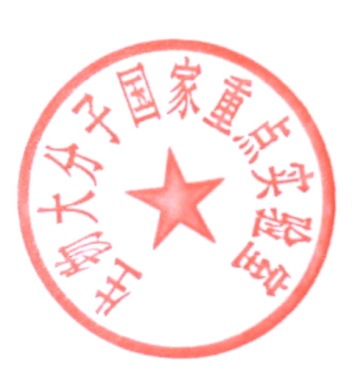 4、在学术上有重大价值并经学术委员会讨论通过的研究课题。四、申请办法申请者下载开放课题申请书，同时填写好一式三份纸质申请书，经所在单位同意盖章后，于2015年12月20日前寄回本实验室，同时提交电子版。逾期将不予受理。申请的课题由生物大分子国家重点实验室审查并由学术委员会审议批准，审核结果会及时通知申请者本人及所在单位。五、联系方式联系人：李佳联系电话：010-64889882邮件地址：lijiacom@moon.ibp.ac.cn通讯地址：北京市朝阳区大屯路15号 中国科学院生物物理研究所 4204房间邮政编码：100101	生物大分子国家重点实验室二〇一五年十一月十七日